Name		Date	Classify the quadrilateral.	1.		2.	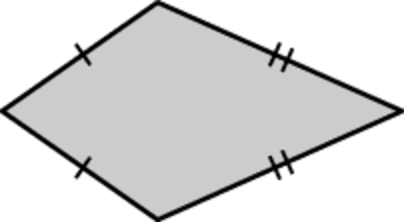 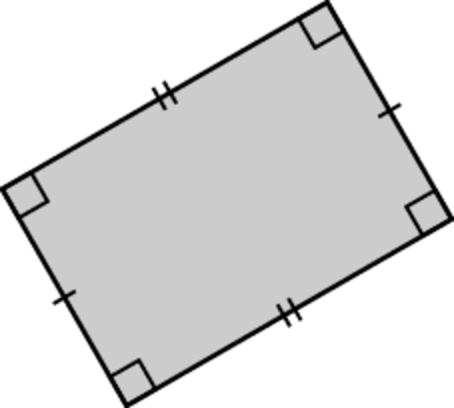 	3.		4.	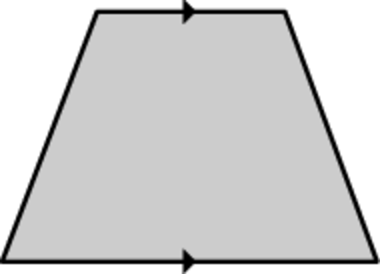 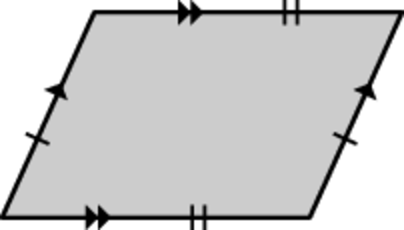 Find the value of x. 	5.		6.	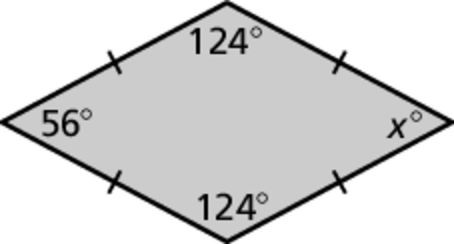 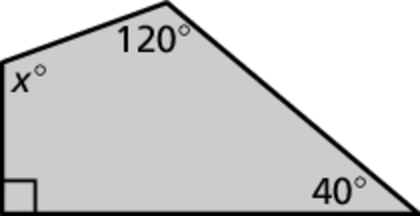 Copy and complete using always, sometimes, or never.	7.	A square is  a rhombus.	8.	A parallelogram is  a rectangle.	9.	A kite is  a square.	10.	A trapezoid is  a square.	11.	Draw the following trapezoids. If it is not possible, explain why.	a.	a trapezoid with one right angle	b.	a trapezoid with two right angles	c.	a trapezoid with three right angles	d.	a trapezoid with four right anglesName		Date	Classify the quadrilateral.	1.		2.	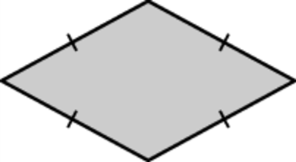 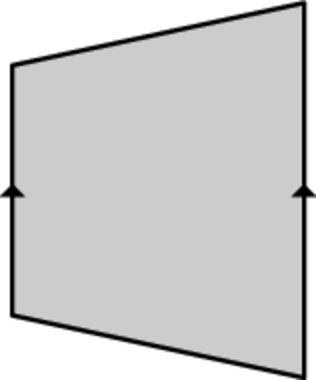 Find the value of x. 	3.		4.	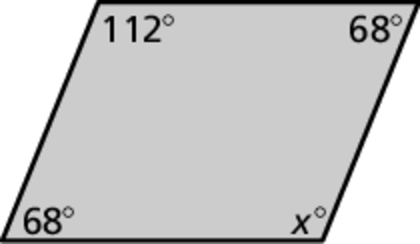 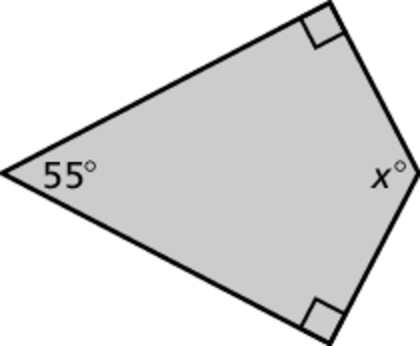 Copy and complete using always, sometimes, or never.	5.	A rectangle is  a square.	6.	A rhombus is  a parallelogram.	7.	A trapezoid is  a kite.	8.	A parallelogram is  a rhombus.	9.	Determine whether the statement is true or false. Explain your reasoning. You may use diagrams to explain your reasoning.	a.	A rectangle that is 30 inches long and 10 inches wide can be divided into two congruent squares.	b.	A rectangle that is 30 inches long and 10 inches wide can be divided into three congruent squares.	c.	A parallelogram with opposite congruent sides of 6 feet and 3 feet can be divided into two congruent rhombuses. 	d.	A rectangle that is 30 inches long and 10 inches wide can be divided into two congruent trapezoids.	e.	A rhombus that has side length 8 meters can be divided into two congruent parallelograms.